GREENWOOD PUBLIC SCHOOL, ADITYAPURAM, GWALIOR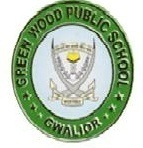 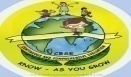 OUR MOTTO- DEVELOPMENT WITH DELIGHT        LIST OF THE STUDENTS PASSED AND PROMOTED TO CLASS VIIIDear Parents,You are requested to buy the new set of books, cover them and keep your child ready for the new session beginning from 3rd April 2020.Report card will be issued to your child once the school reopens.CONGRATULATIONS TO YOU AND YOUR CHILDGREENWOOD PUBLIC SCHOOL, ADITYAPURAM, GWALIOROUR MOTTO- DEVELOPMENT WITH DELIGHT        LIST OF THE STUDENTS PASSED AND PROMOTED TO CLASS VIIIDear Parents,You are requested to buy the new set of books, cover them and keep your child ready for the new session beginning from 3rd April 2020.Report card will be issued to your child once the school reopens.CONGRATULATIONS TO YOU AND YOUR CHILDGREENWOOD PUBLIC SCHOOL, ADITYAPURAM, GWALIOROUR MOTTO- DEVELOPMENT WITH DELIGHT        LIST OF THE STUDENTS PASSED AND PROMOTED TO CLASS VIIIDear Parents,You are requested to buy the new set of books, cover them and keep your child ready for the new session beginning from 3rd April 2020.Report card will be issued to your child once the school reopens.CONGRATULATIONS TO YOU AND YOUR CHILDGREENWOOD PUBLIC SCHOOL, ADITYAPURAM, GWALIOROUR MOTTO- DEVELOPMENT WITH DELIGHT        LIST OF THE STUDENTS PASSED AND PROMOTED TO CLASS VIIIDear Parents,You are requested to buy the new set of books, cover them and keep your child ready for the new session beginning from 3rd April 2020.Report card will be issued to your child once the school reopens.CONGRATULATIONS TO YOU AND YOUR CHILDGREENWOOD PUBLIC SCHOOL, ADITYAPURAM, GWALIOROUR MOTTO- DEVELOPMENT WITH DELIGHT        LIST OF THE STUDENTS PASSED AND PROMOTED TO CLASS VIIIDear Parents,You are requested to buy the new set of books, cover them and keep your child ready for the new session beginning from 3rd April 2020.Report card will be issued to your child once the school reopens.CONGRATULATIONS TO YOU AND YOUR CHILDGREENWOOD PUBLIC SCHOOL, ADITYAPURAM, GWALIOROUR MOTTO- DEVELOPMENT WITH DELIGHT        LIST OF THE STUDENTS PASSED AND PROMOTED TO CLASS VIIIDear Parents,You are requested to buy the new set of books, cover them and keep your child ready for the new session beginning from 3rd April 2020.Report card will be issued to your child once the school reopens.CONGRATULATIONS TO YOU AND YOUR CHILDS.NONAME OF STUDENTS (VII-A)RESULT1ABHISHEK YADAVPASS2ADITYA PRATAP SINGH RAJAWATPASS3ADITYA RATHORPASS4ADITYA SINGH RAJAWATPASS5ADITYA SINGH TOMARPASS6AKANT SINGH TOMARPASS7ANIKET PATELPASS8ASHANKHYA BIRTHREPASS9AYAN QUERESHIPASS10AYUSH SAXENAPASS11AYUSH SHARMAPASS12DIVYARAJ BHADOURIAPASS13KRISH SAVITAPASS14KRISHNA BOHAREPASS15NIKHIL MOURYA PASS16NIKHIL PRATAP SINGH BHADOURIYAPASS17PRADEEP KUMAR PASS18PRAJWAL TOMARPASS19SAKSHAM PALPASS20SPARSH CHAUDHARYPASS21SUKHVINDAR SINGHPASS22VIKANT SINGH TOMARPASS23YOGESH SHARMA PASSS.NONAME OF STUDENTS (VII-B)RESULT1AAYUSH CHAUHANPASS2ABHINENDRA JHAPASS3ADITYAPASS4ADITYA SINGHPASS5ADITYA TRIVEDIPASS6ANKIT SINGHPASS7AYUSH BHADORIYAPASS8AYUSH SHARMAPASS9DHRUV YADAVPASS10DIVYAM SINGH BAISPASS11GORANTLA VENKATA SAI VARSHIKPASS12JAYDEVPASS13JEET SINGH RAJAWATPASS14JINENDRA SHARMAPASS15KARTIK DHIMANPASS16KRISHNA SHARMAPASS17KRISHNAKANT TYAGIPASS18MADHAV SINGH TOMARPASS19MANISH SINGH TOMARPASS20NIKHIL SAVITAPASS21RAJVARDHAN SINGH GAURPASS22RAVI SINGHPASS23RITESH SINGHPASS24SURAJ NARWARIYAPASS25SURAJ TRIPATHIPASS26UDIT SINGH RAJAWATPASS27VIVEK SHARMA PASSS.NONAME OF STUDENTS (VII-C)RESULT1ABHAY SINGHPASS2ABHAY SINGH BHADOURIAPASS3ABHISHEK BAJPAIPASS4ADARSH SINGH BHADOURIAPASS5AMAN SINGH BHADOURIYAPASS6ANSH BANSHALPASS7ARPIT SINGH  PARMARPASS8ARYANPASS9ASHISH BAGHELPASS10ATUL SINGH BHADORIAPASS11AVNISH KARADEPASS12AYUSH RAJPUTPASS13DEVSRAJAN PUROHITPASS14DIVYANSHU SINGH RAJAWATPASS15GOPAL SINGH SIKARWAR PASS16KIRT VARDHAN SINGH CHAUHANPASS17KOSHLENDRA SINGH RJAWATPASS18KRISHNA PASS19KRISHNA TOMARPASS20MOHIT KATAREPASS21PRABAL PRATAP PARMARPASS22PRASHANT TOMARPASS23RACHIT SINGHPASS24RISHABH CHAUHANPASS25RITIK BHADOURIAPASS26SUKHMAN SINGH GILLPASS27VIRAJ SINGH GOURPASSS.NONAME OF STUDENTS (VII-D)RESULT1ABHAY SINGH TOMARPASS2ANUJ SINGH TOMARPASS3ARYAN DHAKADPASS4ARYAN SHARMAPASS5GIRRAJ SINGHPASS6HARSH BUDHOLIYAPASS7KAUSHLENDRA KAURAVPASS8KISHAN SINGHPASS9MOHAN SINGH TOMARPASS10PRINCE SIKARWAR PASS11RAHUL DHAKADPASS12ROHIT SINGHPASS13SHIV ASHISH SINGH BHADORIYAPASS14SHIVAM SHARMAPASS15VAIBHAV BHADORIAPASS16VIKRANT SINGHPASS17VIVEK SINGH BHADORIAPASSS.NONAME OF STUDENTS (VII-E)RESULT1AKSHITA BHADOURIAPASS2ANANYA PARMARPASS3ANJALI BAGHELPASS4ANUSHKA BHADORIYAPASS5ANUSHKA PANDEYPASS6ANUSHKA SHARMAPASS7ARPITA SHARMAPASS8BHUMIKA BHADORIAPASS9DIVYANSHI BHADOURIAPASS10KHUSHI TOMARPASS11LAKSHMI SHARMAPASS12MAHI BHADORIYAPASS13NIKKI SHARMAPASS14NISHI GURJARPASS15POOJA RAJAWATPASS16PRINCY BHADAURIYAPASS17RUDRANSHI PARMARPASS18SANIYA TOMARPASS19SHALINI TOMARPASS20SHREYA CHAUHANPASS21SHRIYA CHAUHANPASS22SURUCHI TOMARPASS23TANU TOMARPASS24URVASHI TOMARPASS25VAISHNAVI BHADOURIAPASS26VAISHNAVI SINGHPASS27YOGITA BHADOURIYAPASSS.NONAME OF STUDENTS (VII-F)RESULT1NEETI SHARMAPASS2ANJALI PASS3ANJALI BAGHELPASS4DIKSHA CHAUAHNPASS5KAJAL GURJARPASS6KASHISH NIMORIYAPASS7KHUSHI PANDEYPASS8MOHINI BHADORIYAPASS9MUSKAN TOMARPASS10NANDINI SHRIVASTVAPASS11PALAK RANJANPASS12RAGINI JADONPASS13RIYA BHADOURIAPASS14ROMA YADAVPASS15SAKSHIPASS16SURABHI SINGH RAJAWATPASS